ponedeljeksredapetekDOBRI SLOVENSKI PEVCI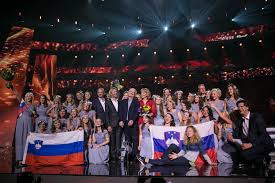 Veš, da smo slovenci med NAJBOLJŠIMI na svetu v zborovskem petju?CARMEN MANET – zmagovalci evrovizije https://www.youtube.com/watch?v=5LyOkf4iyZ4Glej do konca. Sploh 2. skladba je vrhunska!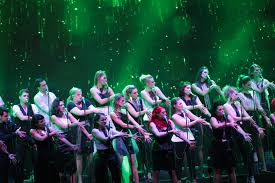 PERPETUUM JAZZILE -  vokalni pop – svetovno znaniFootlose https://www.youtube.com/watch?v=WDpBS9G4gqESamo miljon nas je https://www.youtube.com/watch?v=5LyOkf4iyZ4Tu prepevajo tudi trije moji prijatelji Liza, Rok in Blaž LAHKO JIH VŠEČKAŠ NA FB Kateri zbor ti je bil bolj všeč? Napiši mi!ponedeljeksredapetekLEPA SI in DOBER DAN ŽIVLJENJE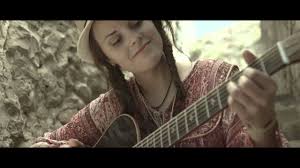 Na spletni strani poišči kitarsko spremljavo pesmi Lepa si in Dober dan življenje. Prepevaj. 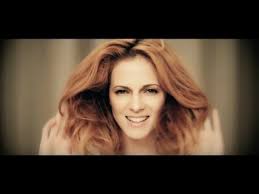 Ko boš imel/a pavzo med učenjem ✎ si zapoj! ♪ Sporoči mi, kako ti gre!ponedeljeksredapetekPETJE Z BALKONOV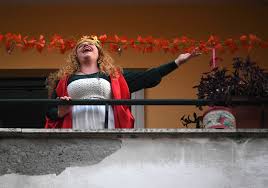 Si se že opogumil/a?  Nič hudega, če se še nisi. Lahko poskusiš s petjem v dnevni sobi ali pod tušem ;)S tem so začeli v Italiji. Poglej si posnetek: https://www.youtube.com/watch?v=5LyOkf4iyZ4Kako pa naredi vaje slovenska pevka Anja: https://www.facebook.com/search/top/?q=%20anja%20hrastov%C5%A1ek%20petje%20&epa=SEARCH_BOXPovej mi kako se počutiš, ko prepevaš. Je težje kot kadar smo skupaj?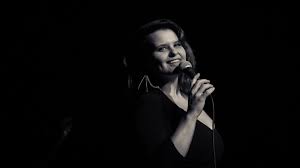 Pošlji mi kakšno svojo sliko, ko poješ in ustvarjaš. Lahko mi tudi kar tako pišeš:na mail (ema.nartnik@gmail.com ali ema.golavsek@2os-zalec.si),na fb messenger (Ema Golavšek),na instagram (emichienn).Pošlji mi kakšno svojo sliko, ko poješ in ustvarjaš. Lahko mi tudi kar tako pišeš:na mail (ema.nartnik@gmail.com ali ema.golavsek@2os-zalec.si),na fb messenger (Ema Golavšek),na instagram (emichienn).